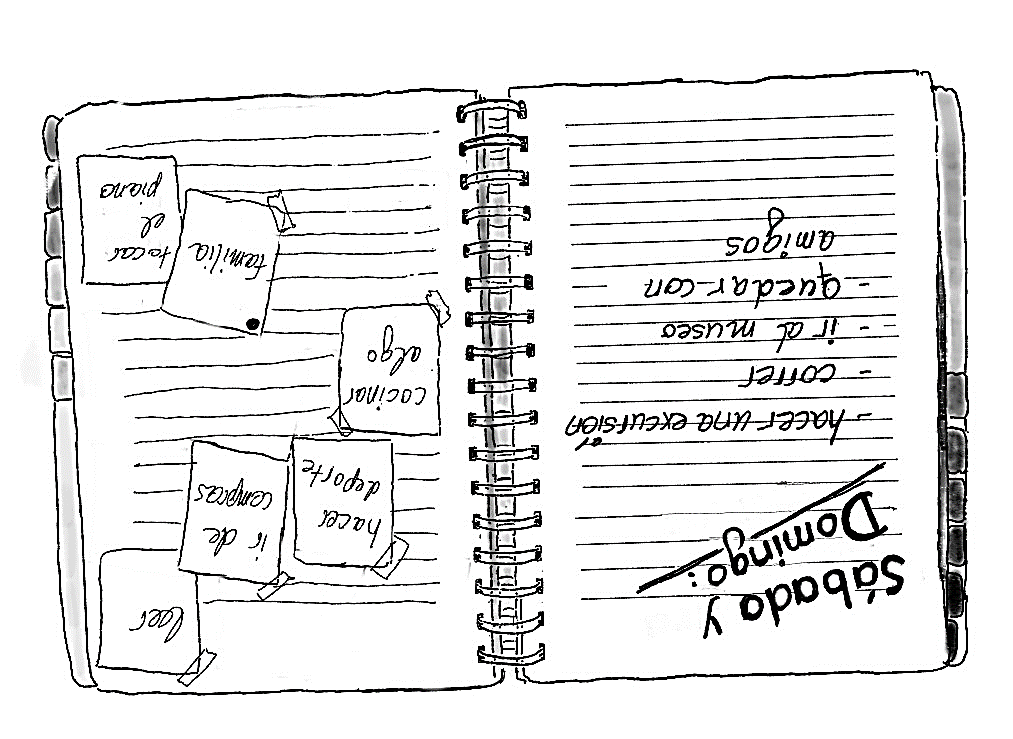 Planes para el fin de semana (finde) Va a escuchar a Marta y un amigo, charlando por teléfono.Encuentre los elementos correctos de la lista (A-I) para completar las frases (1-6). 
Hay dos elementos que no se usan.
Multiple matching,
6 BE, 1 BE pro Item Distraktoren: F, H Aun viaje juntos.Bun programa deportivo.Cactividades al aire libre.Dsu domicilio.Eun local de fiesta.Funa excursión familiar a Alicante.Guna gran reunión familiar.Huna casa de unos compañeros de trabajo.Ila limpieza del apartamento.0El amigo de Marta este sábado y domingo se va a quedar en D1El amigo va a tener una visita de su madre para organizar2Marta, como de costumbre, después de su día laboral va a realizar 3Para el primer día del finde, ella piensa en hacer 4Con una pareja amiga, Marta quiere planificar 5Para la noche, ella también planea ir a 6El último día del finde, Marta quiere pasar el tiempo con 0123456DGBIAEC